10. November 2022AntragCarl-von-Noorden-Platz aufwerten   Der Ortsbeirat 5 bittet den Magistrat, mit dem dem/der Privatbesitzer:in des nördlichen Teils des Carl-von-Noorden-Platzes Kontakt aufzunehmen, um für eine möglichst schnelle Entsiegelung dieses Teils des Platzes zu sorgen.  Begründung:In der ST 1695 vom 22.07.2022 beschreibt der Magistrat, dass derzeit keine Mittel für eine grundlegende Umgestaltung des Carl-von-Noorden-Platzes im Haushalt vorgesehen sind. Jedoch könnte zumindest mit den Eigentümer:innen des nördlichen Teils Kontakt aufgenommen werden, um für eine Umgestaltung und Entsiegelung dort zu werben. Petra Korn-Overländer 						Dr. Jan BingerAgnetha Sammet							Martin-Benedikt SchäferDr. Uwe Schulz							Dr. Uwe Schulz(Antragsteller)							(Fraktionsvorsitzende)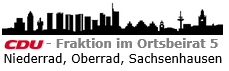 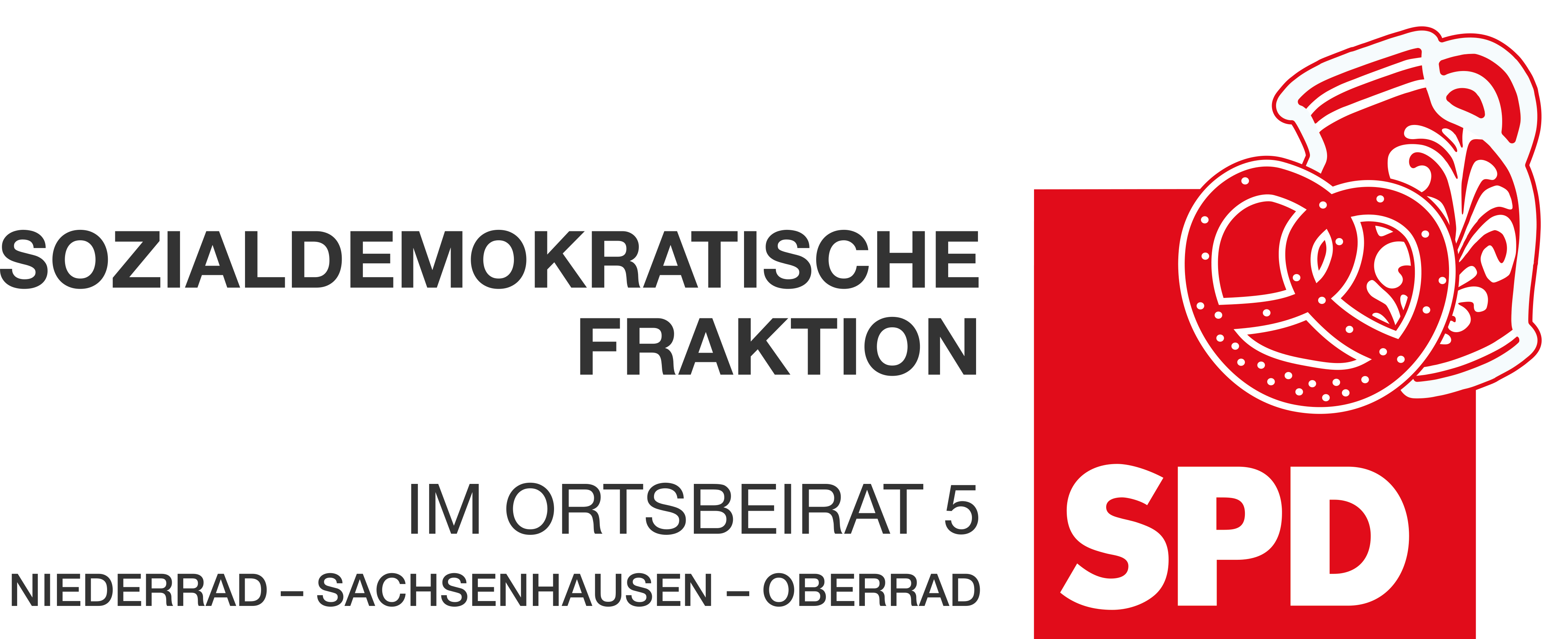 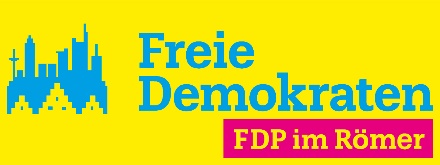 